                                            Church DirectoryStaff 	Pastor		Rev. Bruce Brown	Office Administrator	Dot Snyder	Preschool Director		Isabelle Dontsop 	Church Treasurer 		Earl Dove	Music Coordinator		Brian Dove 	Flower Coordinator	Isabelle Dontsop	Prayer Chain Coordinator	Brenda Anderson  			Ruling Elders	Fred Entrekin		3/24	Elder       Brian Dove		9/24	Elder – Session Clerk	T. R. Hunter 	 			Inactive	Joe Strube				Elder EmeritusDeacons	Earl Dove 	 	10/23	Finance 	Johnny Wallace	   	3/24	Property	Raymond Wilson   	3/24	Ushers, Property	Ron Richmond		9/24	Mercy   			Missionaries 	Joe and Ann Lyle - MTW				TaiwanLarry and Sandra Rockwell–MTW	 	PeruBill and Susan Carr – MTW				Sioux Indians, MNMichael and Lindie Wadhams-MTW 	Lummi Indians, WAShaun and Becky Hurrie – MTW 	  South Africa                                                      Need to Reach Us?Rev. Bruce Brown ………………….………. christshousehold@yahoo.com  			704-698-8009 cell			704-875-1182 ext. 6 church 	       Preschool….………………………..…………..	Isabelle Dontsop - 704-947-0228			Dontsop cell 980-248-9306 E-mail……………………….…............	director@prosperitypreschool.comChurch Office…………………..…………..…	704-875-1182 Ext. 4		E-mail……………..…………..………….	email@prosperitychurch.orgWebsite…………………………………………. WWW.prosperitypca.com Church Office Hours………..………..…...	Tues.-Fri. 8:00 AM-12:30 PM	Prayer Chain Coordinator………………..Brenda Anderson                                                                   704-875-2351 - brendaea42@gmail.com  Welcome to Prosperity Church Service!We warmly welcome you to the Prosperity Church Worship Service. We are honored to share this morning service with you as we worship God's risen Son. May you know the love of God and feel His presence, for you are special to the Lord, and to us. We pray that God will touch your life during the service, and that you will know His peace.                                                                             Welcome Will and Martha                     Pray for our Missionaries October is Missions Month and Rev. Will and Martha Faires will be at Prosperity Church to share their ministry during the 10 AM Worship Service.	Will is with Equipping Leaders International (ELI).                   He has served about 14 years in Asia and 19 years at UNCC as a campus minister to international students.Mission Books are available in the narthex and office hallway. Take a book and pray for our missionaries. You may sign up in the narthex to receive newsletters from the Faires. FlowersThe beautiful flowers are given to the glory of God and in loving memory of Alise and Arnold Zarins on their November birthdays by their children, grandchildren and great-grand-children.                   Operation Christmas Child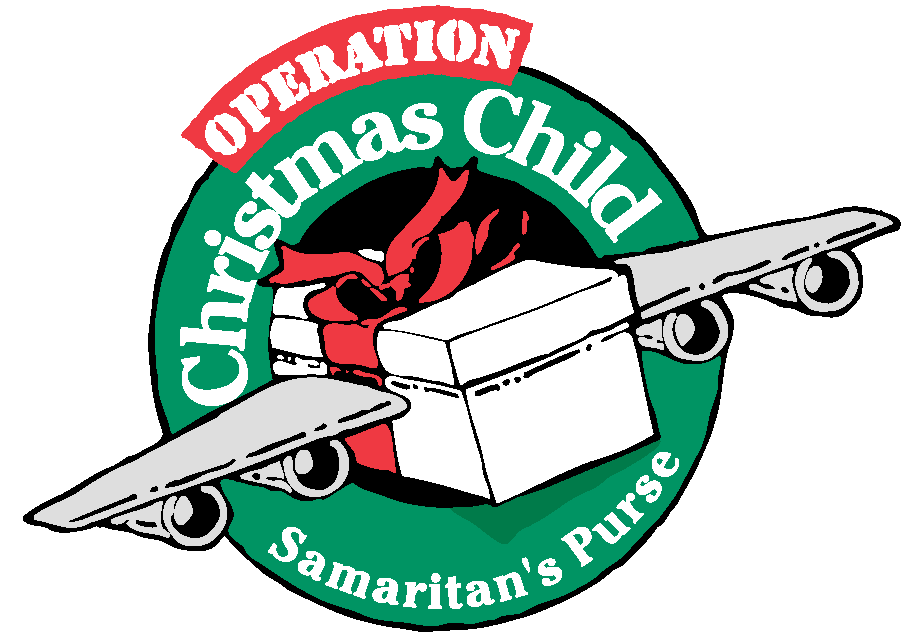 Shoeboxes are in the narthex. Please take as many as you can fill. A brochure “How to Pack a Shoebox” and boy/girl labels for your boxes, are also in the narthex. Please bring your completed Shoeboxes to the church. Packing Center - Would you like to go with our group to the Packing Center to help pack the Shoeboxes? We have reserved Monday, December 6th from 6:00 PM-10:00 PM. This opportunity is open to everyone ages 13 and above. See Pastor Bruce if you would like to go. Wednesday Night Bible StudyGentle and Lowly Wednesday, November 3, 7:00 PM.We will be studying chapters 10, 11 and 12.   Books are available in the narthex. We will meet in the sanctuary.  Here is a link to our Bible Study on Zoom. Call in Wednesday, Nov. 3. The number is (408) 638-0968.  Once you place your call you will be asked to enter the meeting ID#. The ID# is 220 654 4063. After entering the ID# you will be asked to enter a participant ID, just skip this step by pressing the # button.  You can also join this meeting using your computer to join Zoom Meeting – via an Electronic Device (computer) The link is https://us02web.zoom.us/j/2206544063. The ID is 220 654 4063.Prosperity’s online Worship Service is available, and is on our Facebook Page - Prosperity Presbyterian Church at 10 AM. To view the service through our website check out https://www.prosperitypca.com/worship-services  or listen to the sermon audio at “A Spiritual Marriage”- Prosperity PCA                                     		     Red Cross Blood Drive at Prosperity Church GYM Wednesday, December 15 from 9 AM to 1:00 PM. Be thinking about giving blood.American Heritage GirlsThe American Heritage Girls Organization meets the 1st, 3rd, and 5th Thursdays of each month at 7:00 PM in the GYM. The next meeting is Nov. 4. For information contact Megan Gregory.                           Church Calendar      Oct. 31, Sunday	Sunday School 9:00 AM    Oct. 31, Sunday	Worship Service at 10:00 AM    Oct. 31, Sunday	Rev. Will and Martha Faires 10:00 AM    Nov. 2, Tuesday	Trail Life 7:00 PM    Nov. 3, Wednesday	Bible Study 7:00 PM    Nov. 4, Thursday       	American Heritage Girls 7 PM                             Church Families for PrayeRSunday, Oct. 31 	Brian, Irina and Olivia Dove Monday, Nov. 1	Earl and Polly DoveTuesday, Nov. 2	Caleb, Brook Eldridge and Family Wednesday, Nov. 3	Tom, Kelli Ellsworth and FamilyThursday, Nov. 4	Fred EntrekinFriday, Nov. 5       	Scott, Leah Flowers and Family Saturday, Nov. 6   	Liliane Forlemu and Family                                 Sunday School	        Everyone is invited to come to Sunday School at 9:00 AM.Adults have a class in the book of Hebrews, chapter 3:1-19:  “Hebrews: Better than Moses” taught by Pastor Bruce. This class meets in the sanctuary. Children’s Class, ages 3-6, meets in the nursery and is taught by Megan Gregory.  We are learning about How God Made all Things.Children’s Class, age 7-12, meets in the Library and is taught by Carol Comer. The lessons are in I Corinthians. Youth Class, ages 13-17, meets in Room #1 and is taught by Tom Ellsworth. The lessons are “Treasuring God’s Word.” Mark Gregory helps teach the Youth and Children’s classes.                             Daylight Saving Time Ends next Sunday, November 7.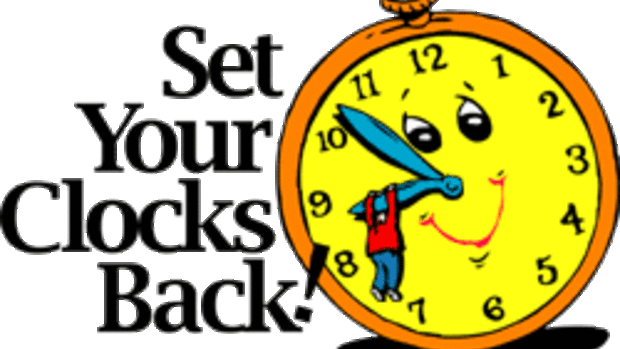 Set your clocks back one hour before retiring Saturday night. The Deacon’s Fund is next Sunday. Please mark your check for the Deacon’s Fund and place it in the offering plate in the narthex.